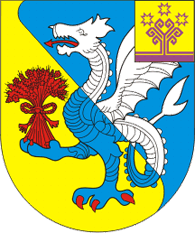 В соответствии с Федеральными законами от 24 июля 2007  №  209-ФЗ «О развитии малого и среднего предпринимательства в Российской Федерации», Порядком формирования, ведения и обязательного опубликования перечня муниципального имущества Алманчинского сельского поселения Красноармейского  района Чувашской Республики, свободного от прав третьих лиц (за исключением имущественных прав субъектов малого и среднего  предпринимательства), утвержденным решением Собрания депутатов Алманчинского сельского поселения Красноармейского района от 19.12.2017 № С-27/4,Собрание депутатов Алманчинского сельского поселения Красноармейского района р е ш и л о:1. В решение Собрания депутатов Алманчинского сельского поселения от 02.02.2018 г. №С-29/1 «Об утверждении Перечня муниципального имущества Алманчинского сельского поселения Красноармейского района Чувашской Республики для предоставления его во владение и (или) в пользование на долгосрочной основе субъектам малого и среднего предпринимательства и организациям, образующим инфраструктуру поддержки субъектов малого и среднего предпринимательства» дополнить объекты недвижимости и внести следующие изменения:Переченьмуниципального имущества Алманчинского сельского поселения Красноармейского района  для предоставления его во владение и (или) в пользование на долгосрочной основе субъектам малого и среднего предпринимательства и организациям, образующим инфраструктуру поддержки субъектов малого и среднего предпринимательства2.   Настоящее решение вступает в силу после его официального опубликования в периодическом печатном издании «Алманчинский вестник».Глава Алманчинского сельского поселения                              В. В. Долгов*(1) Указывается уникальный номер объекта в реестре государственного или муниципального имущества.*(2) Указывается адрес (местоположение) объекта (для недвижимого имущества адрес в соответствии с записью в Едином государственном реестре прав на недвижимое имущество и сделок с ним, для движимого имущества - адресный ориентир, в том числе почтовый адрес, места его постоянного размещения, а при невозможности его указания - полный адрес места нахождения органа государственной власти либо органа местного самоуправления, осуществляющего полномочия собственника такого объекта).*(3) Указывается полное наименование субъекта Российской Федерации.*(4) Указывается номер здания, сооружения или объекта незавершенного строительства согласно почтовому адресу объекта; для помещений указывается номер здания, сооружения или объекта незавершенного строительства, в котором расположено такое помещение; для земельного участка указывается номер земельного участка.*(5) Указывается номер корпуса, строения или владения согласно почтовому адресу объекта.*(6) Для объектов недвижимого имущества и их частей указывается вид: земельный участок, здание, сооружение, объект незавершенного строительства, помещение, единый недвижимый комплекс, часть земельного участка, часть здания, часть сооружения, часть помещения; для движимого имущества указывается – «Движимое имущество».*(7) Указывается кадастровый номер объекта недвижимости, при его отсутствии - условный номер или устаревший номер (при наличии).*(8) Указывается кадастровый номер части объекта недвижимости, при его отсутствии - условный номер или устаревший номер (при наличии).*(9) Основная характеристика, ее значение и единицы измерения объекта недвижимости указываются согласно сведениям государственного кадастра недвижимости.Для земельного участка, здания, помещения указывается площадь в квадратных метрах; для линейных сооружений указывается протяженность в метрах; для подземных сооружений указывается глубина (глубина залегания) в метрах; для сооружений, предназначенных для хранения (например, нефтехранилищ, газохранилищ), указывается объем в кубических метрах; для остальных сооружений указывается площадь застройки в квадратных метрах.Для объекта незавершенного строительства указываются общая площадь застройки в квадратных метрах либо основная характеристика, предусмотренная проектной документацией (при отсутствии сведений об объекте в государственном кадастре недвижимости).*(10) Указывается индивидуальное наименование объекта недвижимости. При отсутствии индивидуального наименования указывается вид объекта недвижимости.*(11) Указываются характеристики движимого имущества (при наличии).*(12) Указываются сведения о правообладателе (полное наименование, основной государственный регистрационный номер (ОГРН), идентификационный номер налогоплательщика (ИНН), и договоре, на основании которого субъекту малого и среднего предпринимательства и (или) организации, образующей инфраструктуру поддержки субъектов малого и среднего предпринимательства предоставлено право аренды или безвозмездного пользования имуществом. Заполняется при наличии соответствующего права аренды или безвозмездного пользования имуществом.*(13) Указываются сведения о наличии объекта имущества в утвержденном перечне государственного или муниципального имущества, указанном в части 4 статьи 18 Федерального закона от 24 июля 2007 № 209-ФЗ «О развитии малого и среднего предпринимательства в Российской Федерации» (Собрание законодательства Российской Федерации, 2007, № 31, ст. 4006; № 43, ст. 5084; 2008, № 30, ст. 3615, 3616; 2009, № 31, ст. 3923; № 52, ст. 6441; 2010, № 28, ст. 3553; 2011, № 27, ст. 3880; № 50, ст. 7343; 2013, № 27, ст. 3436, 3477; № 30, ст. 4071; № 52, ст. 6961; 2015, № 27, ст. 3947; 2016, № 1, ст. 28), либо в утвержденных изменениях, внесенных в такой перечень.*(14) Указываются реквизиты нормативного правового акта, которым утвержден перечень государственного или муниципального имущества, указанный в части 4 статьи 18 Федерального закона от 24 июля 2007 № 209-ФЗ «О развитии малого и среднего предпринимательства в Российской Федерации», или изменения, вносимые в такой перечень.ЧĂВАШ РЕСПУБЛИКИ КРАСНОАРМЕЙСКИ РАЙОНẺЧĂВАШ РЕСПУБЛИКИ КРАСНОАРМЕЙСКИ РАЙОНẺЧУВАШСКАЯ РЕСПУБЛИКА КРАСНОАРМЕЙСКИЙ РАЙОНЧУВАШСКАЯ РЕСПУБЛИКА КРАСНОАРМЕЙСКИЙ РАЙОНАЛМАНЧ ЯЛПОСЕЛЕНИЙĚНДЕПУТАТСЕН ПУХĂВĚЙЫШĂНУАлманч сали2020.06.23   № С-60/3АЛМАНЧ ЯЛПОСЕЛЕНИЙĚНДЕПУТАТСЕН ПУХĂВĚЙЫШĂНУАлманч сали2020.06.23   № С-60/3СОБРАНИЕ ДЕПУТАТОВ АЛМАНЧИНСКОГО СЕЛЬСКОГО ПОСЕЛЕНИЯРЕШЕНИЕсело Алманчино23.06.2020   № С-60/3СОБРАНИЕ ДЕПУТАТОВ АЛМАНЧИНСКОГО СЕЛЬСКОГО ПОСЕЛЕНИЯРЕШЕНИЕсело Алманчино23.06.2020   № С-60/3О дополнении объектов и внесении изменений в  Перечень муниципального имущества Алманчинского сельского поселения Красноармейского района Чувашской Республики для предоставления его во владение и (или) в пользование на долгосрочной основе субъектам малого и среднего предпринимательства и организациям, образующим инфраструктуру поддержки субъектов малого и среднего предпринимательстваО дополнении объектов и внесении изменений в  Перечень муниципального имущества Алманчинского сельского поселения Красноармейского района Чувашской Республики для предоставления его во владение и (или) в пользование на долгосрочной основе субъектам малого и среднего предпринимательства и организациям, образующим инфраструктуру поддержки субъектов малого и среднего предпринимательстваО дополнении объектов и внесении изменений в  Перечень муниципального имущества Алманчинского сельского поселения Красноармейского района Чувашской Республики для предоставления его во владение и (или) в пользование на долгосрочной основе субъектам малого и среднего предпринимательства и организациям, образующим инфраструктуру поддержки субъектов малого и среднего предпринимательства№ п/пНомер в реестре имущества*(1)Адрес (местоположение) объекта*(2)Структурированный адрес объектаСтруктурированный адрес объектаСтруктурированный адрес объектаСтруктурированный адрес объектаСтруктурированный адрес объектаСтруктурированный адрес объектаСтруктурированный адрес объектаСтруктурированный адрес объектаСтруктурированный адрес объектаСтруктурированный адрес объектаСтруктурированный адрес объекта№ п/пНомер в реестре имущества*(1)Адрес (местоположение) объекта*(2)Наименование субъекта Российской Федерации*(3)Наименование муниципального района/ городского округа/ внутригородского округа территории города федерального значенияНаименование городского поселения/ сельского поселения/ внутригородского района городского округаВид населенного пунктаНаименование населенного пунктаТип элемента планировочной структурыНаименование элемента планировочной структурыТип элемента улично-дорожной сетиНаименование элемента улично-дорожной сетиНомер дома (включая литеру)*(4)Тип и номер корпуса, строения, владения*(5)12345678910111213142Чувашская Республика, Красноармейский район, Алманчинское сельское поселениеЧувашская РеспубликаКрасноармейский районАлманчинское сельское поселение3Чувашская Республика, Красноармейский район, Алманчинское сельское поселениеЧувашская РеспубликаКрасноармейский районАлманчинское сельское поселение4Чувашская Республика, Красноармейский район, Алманчинское сельское поселениеЧувашская РеспубликаКрасноармейский районАлманчинское сельское поселение5Чувашская Республика, Красноармейский район, Алманчинское сельское поселениеЧувашская РеспубликаКрасноармейский районАлманчинское сельское поселение6Чувашская Республика, Красноармейский район, Алманчинское сельское поселениеЧувашская РеспубликаКрасноармейский районАлманчинское сельское поселение7Чувашская Республика, Красноармейский район, Алманчинское сельское поселениеЧувашская РеспубликаКрасноармейский районАлманчинское сельское поселение8Чувашская Республика, Красноармейский район, Алманчинское сельское поселениеЧувашская РеспубликаКрасноармейский районАлманчинское сельское поселение9Чувашская Республика, Красноармейский район, Алманчинское сельское поселениеЧувашская РеспубликаКрасноармейский районАлманчинское сельское поселение10Чувашская Республика, Красноармейский район, Алманчинское сельское поселениеЧувашская РеспубликаКрасноармейский районАлманчинское сельское поселение11Чувашская Республика, Красноармейский район, Алманчинское сельское поселениеЧувашская РеспубликаКрасноармейский районАлманчинское сельское поселение12Чувашская Республика, Красноармейский район, Алманчинское сельское поселениеЧувашская РеспубликаКрасноармейский районАлманчинское сельское поселение13Чувашская Республика, Красноармейский район, Алманчинское сельское поселениеЧувашская РеспубликаКрасноармейский районАлманчинское сельское поселение14Чувашская Республика, Красноармейский район, Алманчинское сельское поселениеЧувашская РеспубликаКрасноармейский районАлманчинское сельское поселение15Чувашская Республика, Красноармейский район, Алманчинское сельское поселениеЧувашская РеспубликаКрасноармейский районАлманчинское сельское поселение16Чувашская Республика, Красноармейский район, Алманчинское сельское поселениеЧувашская РеспубликаКрасноармейский районАлманчинское сельское поселение17Чувашская Республика, Красноармейский район, Алманчинское сельское поселениеЧувашская РеспубликаКрасноармейский районАлманчинское сельское поселение18Чувашская Республика, Красноармейский район, Алманчинское сельское поселениеЧувашская РеспубликаКрасноармейский районАлманчинское сельское поселение19Чувашская Республика, Красноармейский район, Алманчинское сельское поселениеЧувашская РеспубликаКрасноармейский районАлманчинское сельское поселение20Чувашская Республика, Красноармейский район, Алманчинское сельское поселениеЧувашская РеспубликаКрасноармейский районАлманчинское сельское поселение21Чувашская Республика, Красноармейский район, Алманчинское сельское поселениеЧувашская РеспубликаКрасноармейский районАлманчинское сельское поселение22Чувашская Республика, Красноармейский район, Алманчинское сельское поселениеЧувашская РеспубликаКрасноармейский районАлманчинское сельское поселение23Чувашская Республика, Красноармейский район, Алманчинское сельское поселениеЧувашская РеспубликаКрасноармейский районАлманчинское сельское поселение24Чувашская Республика, Красноармейский район, Алманчинское сельское поселениеЧувашская РеспубликаКрасноармейский районАлманчинское сельское поселение25Чувашская Республика, Красноармейский район, Алманчинское сельское поселениеЧувашская РеспубликаКрасноармейский районАлманчинское сельское поселениеВид объекта недвижимости; движимое имущество*(6)Сведения о недвижимом имуществе или его частиСведения о недвижимом имуществе или его частиСведения о недвижимом имуществе или его частиСведения о недвижимом имуществе или его частиСведения о недвижимом имуществе или его частиСведения о недвижимом имуществе или его частиСведения о недвижимом имуществе или его частиВид объекта недвижимости; движимое имущество*(6)Кадастровый номер*(7)Кадастровый номер*(7)Номер части объекта недвижимости согласно сведениям государственного кадастра недвижимости*(8)Основная характеристика объекта недвижимости*(9)Основная характеристика объекта недвижимости*(9)Основная характеристика объекта недвижимости*(9)Наименование объекта учета*(10)Вид объекта недвижимости; движимое имущество*(6)Кадастровый номер*(7)Кадастровый номер*(7)Номер части объекта недвижимости согласно сведениям государственного кадастра недвижимости*(8)Тип (площадь - для земельных участков, зданий, помещений; протяженность, объем, площадь, глубина залегания - для сооружений; протяженность, объем, площадь, глубина залегания согласно проектной документации для объектов незавершенного строительства)Фактическое значение/ Проектируемое значение (для объектов незавершенного строительства)Единица измерения (для площади - кв. м; для протяженности - м; для глубины залегания - м; для объема - куб. м)Наименование объекта учета*(10)Вид объекта недвижимости; движимое имущество*(6)НомерТип (кадастровый, условный, устаревший)Номер части объекта недвижимости согласно сведениям государственного кадастра недвижимости*(8)Тип (площадь - для земельных участков, зданий, помещений; протяженность, объем, площадь, глубина залегания - для сооружений; протяженность, объем, площадь, глубина залегания согласно проектной документации для объектов незавершенного строительства)Фактическое значение/ Проектируемое значение (для объектов незавершенного строительства)Единица измерения (для площади - кв. м; для протяженности - м; для глубины залегания - м; для объема - куб. м)Наименование объекта учета*(10)1516171819202122Земли сельскохозяйственного назначения21:14:140701:516Кадастровый2площадь1185600кв.мЗемельный участокЗемли сельскохозяйственного назначения21:14:180401:671Кадастровый3площадь457602кв.мЗемельный участокЗемли сельскохозяйственного назначения21:14:170101:264Кадастровый4площадь374400кв.мЗемельный участокЗемли сельскохозяйственного назначения21:14:180401:675Кадастровый5площадь249600кв.мЗемельный участокЗемли сельскохозяйственного назначения21:14:180401:674Кадастровый6площадь977600кв.мЗемельный участокЗемли сельскохозяйственного назначения21:14:180401:812Кадастровый7площадь83200кв.мЗемельный участокЗемли сельскохозяйственного назначения21:14:180401:811Кадастровый8площадь296400кв.мЗемельный участокЗемли сельскохозяйственного назначения21:14:180401:810Кадастровый9площадь374400кв.мЗемельный участокЗемли сельскохозяйственного назначения21:14:180401:809Кадастровый10площадь208000кв.мЗемельный участокЗемли сельскохозяйственного назначения21:14:180401:808Кадастровый11площадь170560кв.мЗемельный участокЗемли сельскохозяйственного назначения21:14:180401:807Кадастровый12площадь72800кв.мЗемельный участокЗемли сельскохозяйственного назначения21:14:180401:806Кадастровый13площадь353600кв.мЗемельный участокЗемли сельскохозяйственного назначения21:14:180401:659Кадастровый14площадь355538кв.мЗемельный участокЗемли сельскохозяйственного назначения21:14:180401:822Кадастровый15площадь16900кв.мЗемельный участокЗемли сельскохозяйственного назначения21:14:180401:821Кадастровый16площадь101400кв.мЗемельный участокЗемли сельскохозяйственного назначения21:14:180401:820Кадастровый17площадь16900кв.мЗемельный участокЗемли сельскохозяйственного назначения21:14:180401:819Кадастровый18площадь16900кв.мЗемельный участокЗемли сельскохозяйственного назначения21:14:180401:281Кадастровый19площадь39001кв.мЗемельный участокЗемли сельскохозяйственного назначения21:14:180401:282Кадастровый20площадь16900кв.мЗемельный участокЗемли сельскохозяйственного назначения21:14:200401:283Кадастровый21площадь58500кв.мЗемельный участокЗемли сельскохозяйственного назначения21:14:200401:284Кадастровый22площадь19500кв.мЗемельный участокЗемли сельскохозяйственного назначения21:14:200401:285Кадастровый23площадь78000кв.мЗемельный участокЗемли сельскохозяйственного назначения21:14:200103:318Кадастровый24площадь19500кв.мЗемельный участокЗемли сельскохозяйственного назначения21:14:200303:195Кадастровый25площадь19500кв.мЗемельный участокСведения о движимом имуществе*(11)Сведения о движимом имуществе*(11)Сведения о движимом имуществе*(11)Сведения о движимом имуществе*(11)Сведения о движимом имуществе*(11)Сведения о движимом имуществе*(11)Сведения о праве аренды или безвозмездного пользования имуществом*(12)Сведения о праве аренды или безвозмездного пользования имуществом*(12)Сведения о праве аренды или безвозмездного пользования имуществом*(12)Сведения о праве аренды или безвозмездного пользования имуществом*(12)Сведения о праве аренды или безвозмездного пользования имуществом*(12)Сведения о праве аренды или безвозмездного пользования имуществом*(12)Сведения о праве аренды или безвозмездного пользования имуществом*(12)Сведения о праве аренды или безвозмездного пользования имуществом*(12)Сведения о праве аренды или безвозмездного пользования имуществом*(12)Сведения о праве аренды или безвозмездного пользования имуществом*(12)Сведения о движимом имуществе*(11)Сведения о движимом имуществе*(11)Сведения о движимом имуществе*(11)Сведения о движимом имуществе*(11)Сведения о движимом имуществе*(11)Сведения о движимом имуществе*(11)организации, образующей инфраструктуру поддержки субъектов малого и среднего предпринимательстваорганизации, образующей инфраструктуру поддержки субъектов малого и среднего предпринимательстваорганизации, образующей инфраструктуру поддержки субъектов малого и среднего предпринимательстваорганизации, образующей инфраструктуру поддержки субъектов малого и среднего предпринимательстваорганизации, образующей инфраструктуру поддержки субъектов малого и среднего предпринимательствасубъекта малого и среднего предпринимательствасубъекта малого и среднего предпринимательствасубъекта малого и среднего предпринимательствасубъекта малого и среднего предпринимательствасубъекта малого и среднего предпринимательстваТип: оборудование, машины, механизмы, установки, транспортные средства, инвентарь, инструменты, иноеГосударственный регистрационный знак (при наличии)Наименование объекта учетаМарка, модельГод выпускаКадастровый номер объекта недвижимого имущества, в том числе земельного участка, в (на) котором расположен объектПравообладательПравообладательПравообладательДокументы основаниеДокументы основаниеПравообладательПравообладательПравообладательДокументы основаниеДокументы основаниеТип: оборудование, машины, механизмы, установки, транспортные средства, инвентарь, инструменты, иноеГосударственный регистрационный знак (при наличии)Наименование объекта учетаМарка, модельГод выпускаКадастровый номер объекта недвижимого имущества, в том числе земельного участка, в (на) котором расположен объектПолное наименованиеОГРНИННДата заключения договораДата окончания действия договораПолное наименованиеОГРНИННДата заключения договораДата окончания действия договора23242526272829303132333435363738-----------Общество с ограниченной ответственностью «Агрофирма Таябинка»1042137000883210990207119.11.201918.11.2024-----------Общество с ограниченной ответственностью «Агрофирма Таябинка»1042137000883210990207119.11.201918.11.2024-----------Общество с ограниченной ответственностью «Агрофирма Таябинка»1042137000883210990207119.11.201918.11.2024-----------ИП Глава крестьянского фермерского хозяйства  Харитонов В.А.31821300002361221020142880010.12.201909.12.2068-----------ИП Глава крестьянского фермерского хозяйства  Харитонов В.А.31821300002361221020142880010.12.201909.12.2068-----------ИП Глава крестьянского фермерского хозяйства  Харитонов В.А.31821300002361221020142880010.12.201909.12.2068-----------ИП Глава крестьянского фермерского хозяйства  Харитонов В.А.31821300002361221020142880010.12.201909.12.2068-----------ИП Глава крестьянского фермерского хозяйства  Харитонов В.А.31821300002361221020142880010.12.201909.12.2068-----------ИП Глава крестьянского фермерского хозяйства  Харитонов В.А.31821300002361221020142880010.12.201909.12.2068-----------ИП Глава крестьянского фермерского хозяйства  Харитонов В.А.31821300002361221020142880010.12.201909.12.2068-----------ИП Глава крестьянского фермерского хозяйства  Харитонов В.А.31821300002361221020142880010.12.201909.12.2068-----------ИП Глава крестьянского фермерского хозяйства  Харитонов В.А.31821300002361221020142880010.12.201909.12.2068------------------------------------------------------------------------------------------------------------------------------------------------------------------------------------------------Указать одно из значений: в перечне (изменениях в перечни)*(13)Сведения о правовом акте, в соответствии с которым имущество включено в перечень (изменены сведения об имуществе в перечне)*(14)Сведения о правовом акте, в соответствии с которым имущество включено в перечень (изменены сведения об имуществе в перечне)*(14)Сведения о правовом акте, в соответствии с которым имущество включено в перечень (изменены сведения об имуществе в перечне)*(14)Сведения о правовом акте, в соответствии с которым имущество включено в перечень (изменены сведения об имуществе в перечне)*(14)Сведения о правовом акте, в соответствии с которым имущество включено в перечень (изменены сведения об имуществе в перечне)*(14)Указать одно из значений: в перечне (изменениях в перечни)*(13)Наименование органа, принявшего документВид документаРеквизиты документаРеквизиты документаРеквизиты документаДатаДатаНомер394041424343------